SCENARIUSZ 4Temat: Jak stworzyć e-booka - scenariusz aktywnego warsztatu online z opcją offline dla czytelników/czekOpracowanie: Katarzyna CzubińskaOdbiorcy: osoby dorosłeLiczebność grupy: 15/20 osóbMiejsce: szkolenie może być przeprowadzone online lub offlineCzas: 120 minCele: - budowanie historii fabularnych,- wykorzystanie metody storytellingu w aktywnym prowadzeniu zajęć,- współpraca -  budowa zespołu,- tworzenie społeczności. Materiały warsztatowe: - komputer/tablet,- dostęp do internetu,- wcześniej założone konto w narzędziu StoryJumper, Canva. Przebieg warsztatówcCzasNazwa ćwiczenia i opisWskazówkiMateriałyPrzed zajęciamiPrzygotowując warsztaty online skontaktuj się wcześniej z uczestnikami/czkami, by zorientować się w ich zainteresowaniach. Link do formularza z ankietą lub ofertą warsztatów zamieść na stronie biblioteki oraz w prowadzonych przez was mediach społecznościowych   (Facebooku, Instagramie, Twitterze, Linkedinie, innych). Przed zajęciami wyślij do uczestników/czek ankietę zgłoszeniową, możesz ją przygotować w formularzach Googla, pamiętaj o zaznaczeniu opcji o zbieraniu adresów mailowych, na które wyślesz później link do spotkania.Samouczek: https://www.youtube.com/watch?v=Ogw5NF-ufT4W wersji offline również możesz zastosować formularz, by dotrzeć do chętnych osób.Komputer, podłączenie do internetu,Przed zajęciamiJak przygotować spotkanie online? Możesz skorzystać z Jitsi - wystarczy wejść na stronę i wygenerować link do spotkania, który podasz uczestnikom/ w mailu:https://jitsi.org/Możesz również zaproponować spotkanie na platformie ZOOM, gdzie oprócz udostępniania ekranu znajdziesz również możliwość podziału na grupy oraz sygnalizowania różnego rodzaju reakcji. Tutoriale do ZOOM-a, w postaci krótkich filmików, znajdziesz na stronie:https://support.zoom.us/hc/en-us/articles/206618765-Zoom-video-tutorialsZastrzeż, by osoby odpowiadające na zaproszenie nie udostępniały linku do warsztatu publicznie, ustrzeżesz się wówczas od nieproszonych gości na warsztacie.Przed zajęciami przygotuj również niewielką prezentację, która pozwoli skupić się uczestnikom/czkom nie tylko na osobie mówiącej, czy współuczestniczkach/kach spotkania.W przypadku ZOOM-a pamiętaj o tym, że bezpłatne spotkanie trwa jedynie 40 minut i by je przedłużyć uczestnicy/czki muszą ponownie kliknąć w ten sam link, który otrzymali od Ciebie mailem. Ty natomiast jeszcze raz musisz otworzyć spotkanie.jw.30 min maxPowitaj uczestników/czki, krótko omów zasady komunikacji między Wami, szczególnie zabierania głosu. Poproś o włączenie chatu, przyda się w trakcie zajęć. Przedstaw program warsztatów. Skoro są to Twoi czytelnicy/czki zdecydowali/ły się na warsztat, to  raczej wiesz, że lubią czytać książki, ale jakie? Zrób krótką sondę na temat tego, jakie tytuły lub autorzy/ki są ich ulubionymi. Przeprowadź ją, wykorzystując chat lub Mentimeter. Samouczek do narzędzia:https://www.youtube.com/watch?v=vb48V28mASsUdostępnij ekran z wynikami sondy, tak by wszyscy mogli się do niej odnieść.W przypadku dzieci czy młodzieży warto przedstawić książki współczesne, znane poprzez ich bohaterów, bądź przedmioty z nimi kojarzone. W ten sposób możesz przeprowadzić kolejny angażujący quiz, tym razem wykorzystując chat i prosząc o wpisywanie tytułów książek, które niosą za sobą postacie.W przypadku dorosłych, warto przypomnieć o książkach, które najczęściej wypożyczane są w bibliotece, mają najlepszy ranking czytelniczy.To też dobry moment, by zebrać od czytelników/czek ich prośby o książki, które mogłyby zostać zakupione w najbliższym czasie do biblioteki. Czytelnicy/czki wpisują propozycje w chacie, który po spotkaniu możesz zachować i wrócić do niego przy tworzeniu listy zakupowej.Z Mentimetra warto skorzystać również w przypadku wersji offline. W przypadku dzieci miej przygotowaną w zanadrzu zabawę, którą możesz im zaproponować, np. Poproś, żeby wstały i zaprezentowały cechę charakterystyczną wyświetlanej przez Ciebie postaci (możesz wyświetlić zdjęcie, jej imię lub napisać je na kartce i pokazać do kamery). Pamiętaj o zmienności zadań w trakcie spotkania, by ciągle pobudzać uczestników/czki. Może im być trudno usiedzieć na miejscu.W przypadku zajęć offline, cały moduł również jest możliwy do realizacji, odpowiedzi udzielane są wówczas na żywo, warto pamiętać również o zabawie dla dzieci!jw.10 minutWersja dla dzieci i młodszej młodzieżyW zależności od grupy na tym etapie możesz skorzystać z różnych narzędzi.Dla dzieci i młodzieży ponownie przyda się Mentimeter - możesz wytworzyć chmurę tagów, w którą wszyscy wpiszą przykładowe składowe dobrej książki. Możesz też wybrać jedynie chat, pamiętaj o zmienności!Pytanie: Co składa się na dobrą książkę:Np. fabuła, bohaterowie, przygody, zwroty akcji, itp.Po ustaleniu podstawowych informacji, przejdź do sedna spotkania, czyli prezentacji narzędzia do tworzenia książki Story Jumperhttps://www.storyjumper.com/Pokaż uczestnikom/czkom możliwości narzędzia, opcje do wykorzystania.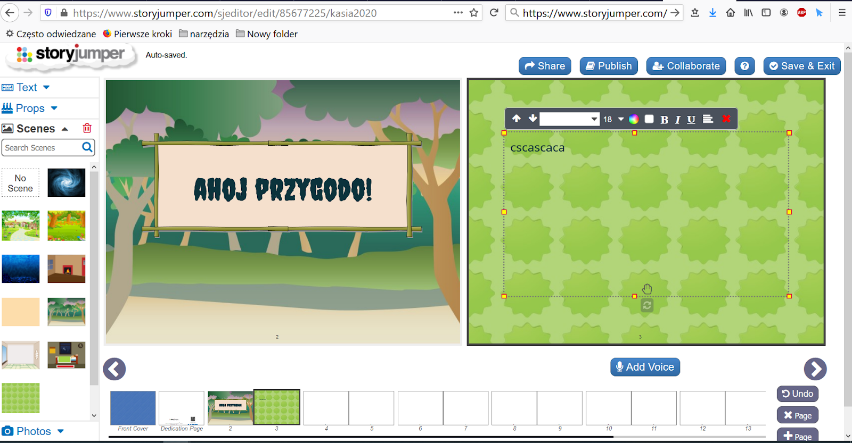 Możesz skorzystać z dwóch opcji udziału w tworzeniu książki:- uczestnicy/czki mają swoje konta i tworzą równolegle własne książki, (daje możliwość przećwiczenia narzędzia, ale też może ogranicza interakcję);- jedynie prowadzący ma konto i razem tworzycie książkę, którą później zamieścicie na stronie biblioteki wraz z jej wszystkimi autorami/kami.jw.65 minutNa tym etapie możesz skorzystać z jednej z dwóch opcji prowadzenia zajęć:- uczestnicy/czki mają swoje konta na stronie Story Jumper i tworzą równolegle swoje książki (daje to możliwość przećwiczenia narzędzia, ale też ogranicza interakcję);- jedynie prowadzący ma konto, komunikując się na chacie, razem tworzycie książkę, którą później zamieścicie na stronie biblioteki wraz z jej wszystkimi autorami/kami.Zastosuj metodę storytellingu - budowania opowieści, ale wspólnej. Poproś, by uczestnicy/czki sami decydowali o doborze postaci, miejsca, ich ruchu, wypowiadanych słowach. Żeby trochę rozbudzić warsztatowiczów/ki i uporządkować książkę, możesz rozpocząć, tworząc dwie pierwsze karty. Zastosuj zwrot akcji, na który będą musieli zareagować.Poproś, by swoje propozycje na konkretne pytania o dobór miejsca, dobór postaci, działania podawali w chacie, wówczas unikniesz chaosu i wielogłosu. Książkę możecie zakończyć wspólnie w danym momencie. To Ty sterujesz wówczas działaniami, możesz poinformować, że to już ostanie dwie strony, końcowe strony historii. Jak zamierzją ją domknąć! To bardzo aktywizujące ćwiczenie.Samouczek do narzędzia Story Jumperhttps://www.youtube.com/watch?v=1bUPqVsH_XsW przypadku zajęć offline w zależności od ilości czasu przeznaczonego na warsztat raczej zdecyduj się na samodzielne tworzenie książeczek przez młodzież. Mogą je zawsze skończyć w domu i przesłać linki do Ciebie!jw.75 minutWersja dla starszej młodzieży i dorosłychW tym przypadku zamierzamy stworzyć e-book, dlatego warto przemyśleć wcześniej jego temat. Jeśli będzie to poradnik czytelniczy dotyczący księgozbioru z Waszej biblioteki, takie the best off, zastanówcie się, jakie tytuły będzie zawierał?Kto o czym napisze? Warto to przedyskutować na początku, a także zaproponować narzędzie, z którego wspólnie będziecie korzystali.W tym przypadku zastosujemy CanvęKrótki opis, jak stworzyć e-book technicznie:https://rozterkistartuperki.pl/jak-stworzyc-prostego-ebooka-w-canvie/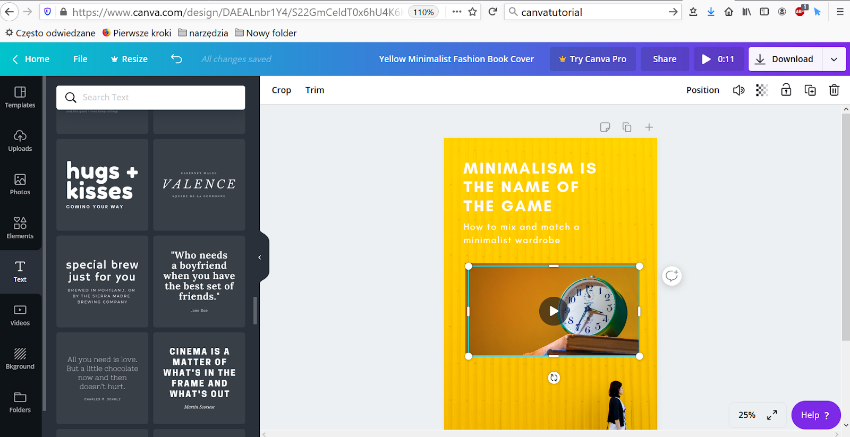 W tym przypadku samo ustalanie, a także przydział i dyskusja na temat zawartości, może zająć znacznie więcej czasu. Warto poprowadzić wówczas dłuższą rozmowę, by uczestnicy/czki mieli poczucie sprawczości i wpływu na wspólny projekt. Może przydać się również ankieta, dotycząca doboru poruszanych tematów!Na tym etapie warto też ustalić wspólnie szatę graficzną Waszego e-booka, wykorzystywany format, tytuły nagłówków, działów. Potrzebne będzie też ustalenie zespołu do korekty tekstów, redakcji i składu. Nie zostawiaj tego sobie! Kolejne spotkanie to dyskusja na temat wstępnej okładki Waszej książkii dopracowanie wizualne.Samouczek do całego narzędzia Canvahttps://www.youtube.com/watch?v=l3qffbtO0iwW przypadku dorosłych, teksty do e-booka powstają pomiędzy zajęciami.jw.Po zajęciachDobrze, by opracowane zarówno przez grupę dzieci, jak i młodzieży, czy dorosłych dzieło ujrzało światło dzienne. Opublikujcie je na storonie biblioteki. Jeśli możecie, wydrukujcie.jw.